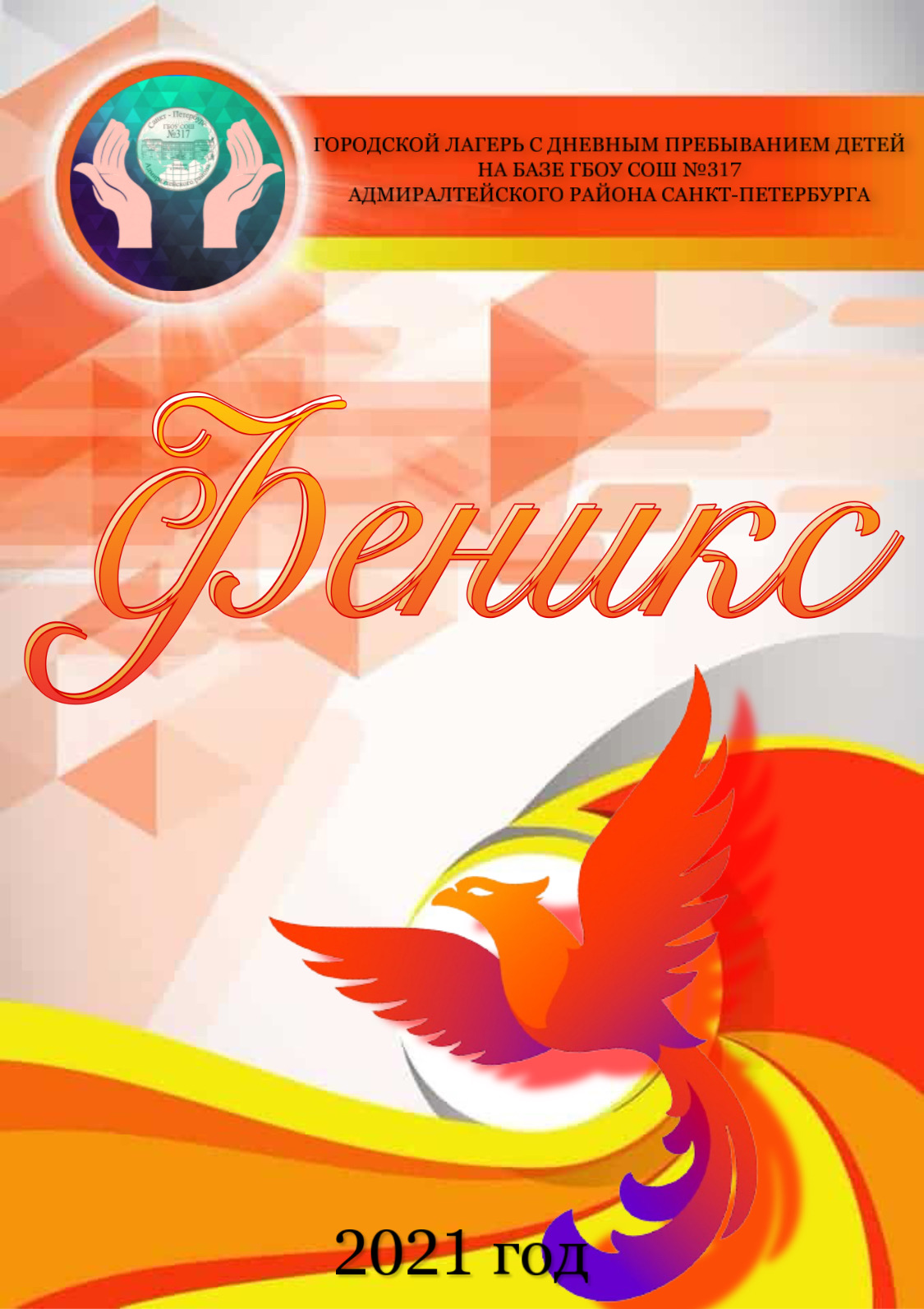    ПРОГРАММАВозраст детей: 7 -15 летСрок реализации программы: 21 деньАвтор - составитель:Панфилова М.В.– педагог-организатор    г. Санкт – ПетербургПояснительная запискаПрограмма разработана в соответствии с нормативно-правовыми актами:1. Конституция Российской Федерации, принята всенародным голосованием 12 декабря 1993 года с изменениями, одобренными в ходе общероссийского голосования 1 июля 2020 года.2. Федеральный закон от 29.12. 2012 № 273-ФЗ «Об образовании в Российской Федерации».3. Федеральный закон от 29.12. 2010 № 436-ФЗ «О защите детей от информации, причиняющей вред их здоровью и развитию».4. Федеральный закон от 24.07. 1998 № 124-ФЗ «Об основных гарантиях прав ребенка в Российской Федерации».5. Федеральный закон «О санитарно–эпидемиологическом благополучии населения» от 30.03.1999 № 52–ФЗ.6. Указ Президента РФ от 21.07.2020 № 474 «О национальных целях развития Российской Федерации на период до 2030 года»7. Приказ Министерства Просвещения Российской Федерации от 9 ноября 2018 г. № 196 «Об утверждении Порядка организации и осуществления образовательной деятельности по дополнительным общеобразовательным программам».8. Распоряжение Правительства РФ от 29 мая 2015 г. № 996-р «Стратегия развития воспитания в Российской Федерации до 2025 года».9. Распоряжение Правительства РФ от 29.11.2014 № 2403-р «Об утверждении Основ государственной молодежной политики Российской Федерации на период до 2025 года».10. Распоряжение Правительства РФ от 23 января 2021 г. № 122-р «Об утверждении плана основных мероприятий, проводимых в рамках Десятилетия детства, на период до 2027 г.».11. Распоряжение Правительства Российской Федерации от 4 сентября 2014 года № 1726-р «Об утверждении Концепции развития дополнительного образования детей».12. Федеральная служба по надзору в сфере защиты прав потребителей и благополучия человека. Главный государственный санитарный врач РФ. Постановление от 28 сентября 2020 г. № 28 «Об утверждении санитарных правил СП 2.4.3648-20 «Санитарно-эпидемиологические требования к организациям воспитания и обучения, отдыха и оздоровления детей и молодежи».13. Федеральная служба по надзору в сфере защиты прав потребителей и благополучия человека. Главный государственный санитарный врач РФ. Постановление от 27 октября 2020 г. № 32 «Об утверждении санитарно-эпидемиологических правил и норм СанПиН 2.3/2.4.3590-20 «Санитарно-эпидемиологические требования к организации общественного питания населения».14. ГОСТ Р 52887-2018 «Национальный стандарт Российской Федерации. Услуги детям в организациях отдыха и оздоровления» Утвержден и введен в действие приказом Федерального агентства по техническому регулированию и метрологии от 31 июля 2018 г. № 444-ст.15. Письмо Министерства образования и науки РФ от 18.11.2015 № 09-3242  Методические рекомендации по проектированию дополнительных общеразвивающих программ (включая разноуровневые программы).16. Письмо Министерства образования и науки РФ от 11.12.2006  № 06–1844 «О примерных требованиях к программам дополнительного образования детей»  17. Письмо Министерства образования и науки Российской Федерации от 29 марта 2016 года № ВК-641/09 «О направлении методических рекомендаций». Методические рекомендации по реализации адаптированных дополнительных общеобразовательных программ, способствующих социально-психологической реабилитации, профессиональному самоопределению детей с ограниченными возможностями здоровья, включая детей-инвалидов, с учетом их особых образовательных потребностей»18. Другие нормативные правовые акты Российской Федерации.19. Другие нормативные правовые акты субъектов РФ. 20. Локальные нормативные акты ГБОУ СОШ №317 Адмиралтейского района Санкт-Петербурга. «В наибольшей безопасности тот, кто начеку, даже когда нет опасности.» В.СайрусОрганизация отдыха и оздоровления детей в каникулы, в том числе в летний период, стала неотъемлемой частью социальной политики государства. Разумная организация досуговой деятельности, направление ее в русло социально-значимой - вот основная задача детского лагерного отдыха. Одним из основных направлений данной программы является внедрение и отработка форм и технологий в работе с детьми по пропаганде противопожарных знаний и безопасного поведения в чрезвычайных ситуациях в условиях лагеря. Трудно переоценить значение профильного лагеря в создании целостной системы работы по обучению правилам безопасного поведения и профориентационной работы в данном направлении, на основании чего, при организации отрядов, мы ориентировались на пожарно-профилактическую работу через изучение основ пожарно-спасательного дела. Реализовывая триединую задачу  (обучение, воспитание и развитие) программа лагеря дневного пребывания «Феникс» планируется с учётом определённой последовательности, системности, преемственности и пропаганды противопожарной безопасности. Принцип деятельного подхода является ведущим и означает набор различных видов деятельности: познавательной, трудовой, художественной, спортивно – оздоровительной, ценностно – ориентировочной и свободного общения. Принимая во внимание изменчивость окружающей действительности, а также особенности воспитания в условиях летнего отдыха, планирование строится с учётом принципа оперативности. Оперативность предусматривает технологическую сторону планирования: план строится гибким, легко контролируемым, экономичным с точки зрения затраты времени и сил.В своем коллективе ребенок психологически защищен, поэтому его познавательные потребности направлены не только на общение внутри группы, но и во вне, он готов устанавливать контакты с детьми других групп. Самое важное, что при этом  он открыт к восприятию. Таким образом, воспитанники, входящие в состав профильного лагеря, хоть и представляют собой с организационной точки зрения детский коллектив, что характерно для лагеря, в то же самое время объединены общей идеей, общим направлением социально-значимой деятельности. Общей составляющей жизнедеятельности лагеря является обучение воспитанников правилам безопасного поведения и действиям в чрезвычайных ситуациях. Во многом работа в профильной смене дает возможность принять решение о выборе будущей профессии, когда речь идет о логическом продолжении профильным лагерем работы в объединении этого профиля, или, наоборот, попробовать себя вне этой деятельности.При привлечении к работе с детьми практикующих пожарных, проведении занятий непосредственно на базе пожарных частей, мы основывались на идее Сухомлинского «Очеловечивание знаний, одухотворенность преподавания благородными, возвышенными чувствами».Комплексный подход к обучению немотивированных детей в лагере общего направления  достигается продуманной работой по пропаганде безопасного поведения среди детей различными методами - в форме обучающих эстафет, бесед, досуговых мероприятий, творческих конкурсов, показательных выступлений, практикумов.Дети, занимающиеся изучением пожарно-спасательной деятельности, приобретают жизненно важные навыки, получают возможность практической профориентации и осознания своей реальной роли в формировании безопасной жизненной среды.Немаловажно и то, что пожарно-спасательная деятельность является для детей интересной, как несущая элемент экстремальности и требующая определенной ловкости, выносливости и волевых качеств личности. Все это позволяет утверждать, что проведение профильных лагерей юных пожарных необходимо развивать и дальше.Необходимо отметить, что при составлении плана работы смены в него включаются и мероприятия общего характера, не связанные с профилем лагеря. Разноплановость работы (спорт, художественная самодеятельность, интеллектуальная деятельность и др.) очень привлекает детей.Актуальность и новизна программыПроблема противопожарной безопасности актуальна в настоящее время для нашего общества. Ежегодно в Российской Федерации происходит большое количество пожаров, во время которых гибнут дети. Поэтому работа по противопожарной пропаганде среди детей и подростков требует постоянного внимания и улучшения. Борьба с огнем требует от человека больших усилий. В этой борьбе выявляется сила, характер, эмоционально-волевая стойкость человека. Поэтому в работе по пожарной безопасности особое внимание следует уделять психологической подготовке всего населения и в первую очередь детей и подростков.Среди многих знаний, которые нужны человеку, наука безопасности – одна из самых первых. Важно, чтобы наши воспитанники научились применять на практике и в реальной жизни всё - чему их научили в важный период – в период школьного детства!Программа профильного городского летнего лагеря с дневным пребыванием предназначена для детей младшего и среднего школьного возраста. Единая тематика смены позволит заинтересовать ребят и наиболее полно реализовать главные задачи, стоящие перед педагогами и воспитателями.Новизна программы профильной смены заключается в интеграции предметной профильной деятельности пожарно-спасательной направленности с комплексом оздоровительных и досуговых мероприятий. Погружение детей в профильную среду осуществляется в ходе реализации постепенного осваивания новых знаний, умений и навыков пожарного дела. Инновационный подход реализуется и в оздоровительной работе с детьми: здоровье и система его обеспечения  рассматриваются в качестве значимого ресурса успешной жизненной самореализации. Досуговые мероприятия окрашены содержательно – предметной тематикой программы и являются решающими моментами воспитания и социализации личности, так как пожарно-спасательная деятельность является жизнеутверждающей и позитивной по своей сути, потому что направлена на помощь как конкретному человеку, попавшему в беду, так и обществу при развитии чрезвычайной ситуации.За прошедший непростой год дети отдали много сил, эмоций учёбе и внеурочным занятиям, поэтому укрепление физического и психологического здоровья, восстановление эмоционального состояния – одна из задач лагеря.Адресат программы: дети в возрасте от 7 до 15 лет.Сроки реализации: 1 смена длительностью 21 день (02.06.2021 г – 02.07.2021 г)Цель и задачи программыЦель программы - создание условий для формирования у нового поколения воспитанников лагеря знаний и умений физического, психического, интеллектуального, нравственного и духовного развития, привитие устойчивых навыков по соблюдению правил пожарной безопасности, которые отвечают требованиям XXI века. Задачи программы: Обучающие:- освоить навыки применения первичных средств пожаротушения, основных средств и способов защиты от поражающих факторов чрезвычайных ситуаций;- ознакомить с работой дружин юных спасателей для группы детей и подростков, не имеющих первоначальной подготовки в этой области;- сформировать понятийную базу по пожарной безопасности.Развивающие:- развить у воспитанников стремление к выполнению своего долга перед Отечеством в важнейших сферах жизни общества;- развить способность принимать самостоятельные решения в чрезвычайных ситуациях;- развить индивидуально-творческие, лидерские и организаторские способности через коллективно-творческие дела смены; - расширить кругозор ребёнка через игровой сюжет с учётом возрастных особенностей и интеллектуального уровня.Воспитательные:- привить воспитанникам устойчивый навык правильного поведения при возникновении чрезвычайных ситуаций;- сформировать мотивацию к применению накопленных знаний, умений, навыков в повседневной жизни;- сформировать культуру здорового и безопасного образа жизни, укрепить здоровье участников смены.Концептуальные подходы программыПрограмма «Феникс» направлена на развитие у детей чувства патриотизма и гражданственности, как важнейших духовно-нравственных и социальных ценностей, а также формирование профессионально значимых качеств пожарного-спасателя, умений и готовности к их активному проявлению в различных сферах жизни общества, высокой ответственности и дисциплинированности. Основным подходом реализации  программы является применение игровой модели взаимодействия участников смены, которая подчинена законам и правилам лагеря (Приложение №2).На время смены организация отдыха и оздоровления становится «школой спасателей» для проведения пожарно-прикладных соревнований - важного обучающего института в деле подготовки успешных юных пожарных. Организация детского самоуправления в лагере является важным условием развития инициативы и лидерских способностей детей и подростков. Основу детского самоуправления составляет Совет командиров, который созывается ежедневно для решения вопросов, связанных с функционированием органов самоуправления в отрядах, реализацией игровой модели смены, организацией мероприятий.Все участники смены делятся на отряды. Количество отрядов – 5 с наполняемостью 25 человек. Командир отряда избирается на организационном сборе и может быть отстранен от занимаемой должности по итогам отчетно-перевыборного сбора (7 дней). Остальные должности (помощников командиров) распределяются в рамках отряда. На празднике открытия смены лагеря «Феникс» каждому командиру вручается знак отличия - командирский галстук. Игровая модель программы построена по принципу накопления опыта и знаний - максимальная включенность и активность в каждом отдельно взятом мероприятии существенно увеличивает шансы отряда на победу. Каждый день юные спасатели  принимают участие в обучающих занятиях (теоретические и практические занятия, мастер-классы, игровые моменты, и другие формы мероприятий), повышая уровень своих знаний по каждому из направлений. Методологическую основу программы составляют концептуальные идеи доктора педагогических наук Е.Н. Степанова. Основными составляющими системы работы профильноголагеря являются пять компонентов.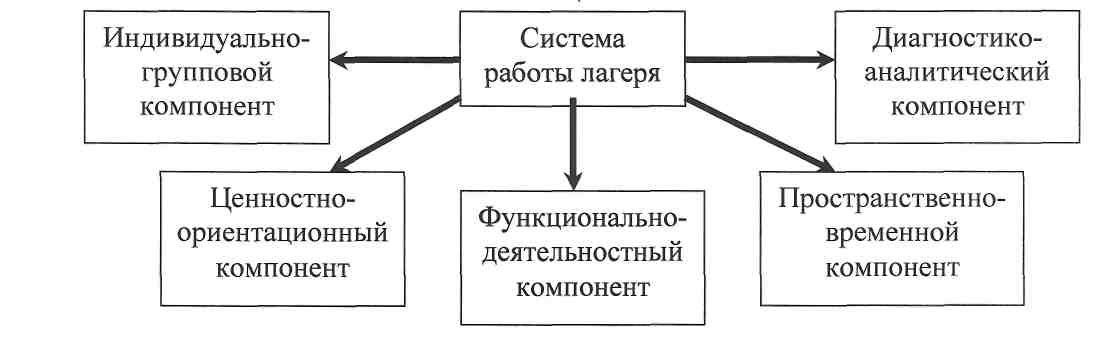 Эти компоненты поддерживают общественные устои, формы общения, находят более конкретное выражение в моральных нормах.Для успешной реализации программы коллектив лагеря руководствуется следующими принципами:Личностный подход - признание развивающейся личности ребёнка как высшую социальную ценность; добровольность включения детей в разнообразные виды деятельности.Индивидуально-групповой компонент представляет собой сообщество детей и взрослых, участвующих в создании, управлении, соуправлении и развитии лагерной смены. Он состоит из нескольких элементов:- администрация: директор ГБОУ СОШ №317 Адмиралтейского района    Санкт-Петербурга, начальник лагеря; педагог-организатор;- педагогический коллектив: воспитатели, вожатые, руководители кружков;- дети;- родители.Ценностно-ориентационный компонент представляет собой совокупность следующих элементов:- цели и задачи работы лагеря;- принципы создания и реализации программы жизнедеятельности лагеря;- законы жизнедеятельности лагеря, отражающие ценностные ориентации участников лагерной смены.Функционально-деятельностный компонент определяет приоритетные направления деятельности:- социально-педагогическая;- оздоровительная;- гражданско-нравственная.Пространственно-временной компонент определяет:- среду, в которой осуществляется реализация программы лагеря: условия размещения участников смены, эмоциональное и духовно-нравственное насыщение пространства лагеря;- структуру взаимодействия лагеря с социумом;- сохранение непрерывности воспитательного и образовательного процесса в летний каникулярный период;- этапы становления и реализации программы лагеря.Диагностико-аналитический компонент определяет критерии эффективности программы, формы и способы изучения, анализа, оценки интерпретации полученных результатов:- ступени роста участников смены (личные и коллективные);- эмоциональный и психологический микроклимат;- реальная детская самодеятельность (степень включенности в деятельность, личные и коллективные достижения);- физическое состояние детей;- решение поставленных задач.Основные концептуальные подходы программы можно определить, как: - создание воспитательного пространства, в котором каждый ребенок является частью жизни лагеря, исходя из профильной направленности смены; - формирование у детей мотивации к освоению знаний пожарной безопасности и ЧС, важно, чтобы ребенок интенсивно развивался в новой социальной среде, формировался как личность; - развитие благоприятного, психологически комфортного климата в лагере; - использование современных технологий обучения, воспитания и освоения будущей профессии.Основное содержание и механизмы реализации программыВ условиях лагеря решаются задачи качественной занятости детей, т.е. организация их деятельности, связанная с удовлетворением индивидуальных интересов и потребностей в личностно значимых сферах деятельности, направленная на развитие детского потенциала в коллективе.И в этом плане тема профильного пожарно-спасательного лагеря  просто неоценима, так как это направление обладает мощным воспитательным функционалом, формируя правильные внутренние установки личности на основе нравственности и направленность на освоение знаний тематики лагеря.Следовательно, в основе смены лагеря - изучение основ профессии пожарного, где дети овладевают навыками применения первичных средств пожаротушения, основных средств и способов защиты от поражающих факторов чрезвычайных ситуаций, оказания первой медицинской помощи, формируют понятийную базу по пожарной безопасности. Важное место в программе смены занимает система личностного роста каждого участника. Исходя из тематики программы, система личностного роста представляет собой командный и личный зачёт в большой пожарной эстафете. Победители командного и личного зачета поощряются на торжественном закрытии смены. При проведении мероприятий досуговой деятельности дети знакомятся с азами игры в шахматы, английским театром, хоровым пением и танцами, авиамоделизмом и аэрогами. На протяжении смены физкультурно-спортивная направленность, являющаяся также одним из приоритетных направлений, представлена множеством спортивных мероприятий, спортивных соревнований, сдачей норм ГТО, игр, мастер-классов.Основные мероприятия приведены в план-сетке лагеря «Феникс» в Приложении №1.Подготовительный этапЭтот этап характеризуется тем, что за 1,5 месяца до открытия городского летнего лагеря с дневным пребыванием детей начинается подготовка к летнему сезону. Реализация этого этапа включает:проведение совещаний при директоре и заместителе директора по воспитательной работе по подготовке школы к летнему сезону;издание приказа по школе о проведении летней кампании;разработка программы деятельности лагеря;подготовка методического материала для работников лагеря;отбор кадров для работы в летнем лагере;составление необходимой документации для деятельности лагеря (план-сетка, положение, должностные обязанности, инструкции и т.д.)Организационный этапПродолжительность периода 2-3 дня. Цель: создание условий для индивидуальной адаптации ребенка к условиям и требованиям лагеря. Основная деятельность этого этапа:встреча детей, проведение диагностики по выявлению лидерских, организаторских и творческих способностей;запуск программы;формирование органов самоуправления;знакомство с правилами жизнедеятельности лагеря.В организационный период в отрядах проходит знакомство детей, выявление интересов ребят, их способностей и лидерских качеств, формирование группы актива лагеря. Мероприятия организационного периода направлены на формирование положительного психологического климата в отрядах.Основной этапЦель: реализация мероприятий смены по направлениям: спортивно-оздоровительное; художественно-эстетическое; социально-нравственное; гражданско-патриотическое; познавательно-информационное, профориентационное.Деятельность программы - реализация основной идеи смены и вовлечение детей в различные виды коллективно-творческих дел.Заключительный этапЦель: подведение итогов деятельности участников смены, мониторинг результативности.подведение итогов смены;выработка перспектив деятельности организации;анализ деятельности летнего лагеря с дневным пребыванием детей.В течение смены планируется провести анкетирование детей с целью определения интересов и увлечений детей, выявления лидерских качеств детей, определения степени удовлетворенности детей мероприятиями лагерной смены итоговое анкетирование.Подведением итогов смены является большая пожарная эстафета, которая покажет, какие знания и навыки обрели на протяжении всей смены.Ключевые мероприятий смены лагеря 1 - организационный период: праздник открытия смены лагеря2 - основной период: Пушкинский бал; Русская ярмарка; Акция #ОкнаРоссии, конкурс «Эко-костюмов»; шоу пародий «Точь в точь»; мероприятие «Были они Ленинградцы»; гонки на самокатах; конкурсы рисунков; спортивные мероприятия.3 - итоговый период: Большая пожарная эстафета «Спасатели на страже» и праздник закрытия смены «Звезды белых ночей».Участники программы1. Участниками программы являются учащиеся школ Адмиралтейского района, педагогические работники.2. Возраст воспитанников лагеря с дневным пребыванием 7-15 лет;3. Социальные партнеры города:Дом творчества «Измайловский»;Дворец творчества «У Вознесенского моста»Центр технического творчества Адмиралтейского районаЦентр физической культуры, спорта и здоровья Адмиралтейского районаОтделение Российского движения школьников Адмиралтейского района Центр патриотического воспитания «Дзержинец»ВДПО, ПСО и МЧС Адмиралтейского района ППС и ГАИ Адмиралтейского районаИнформационный центр по атомной энергетике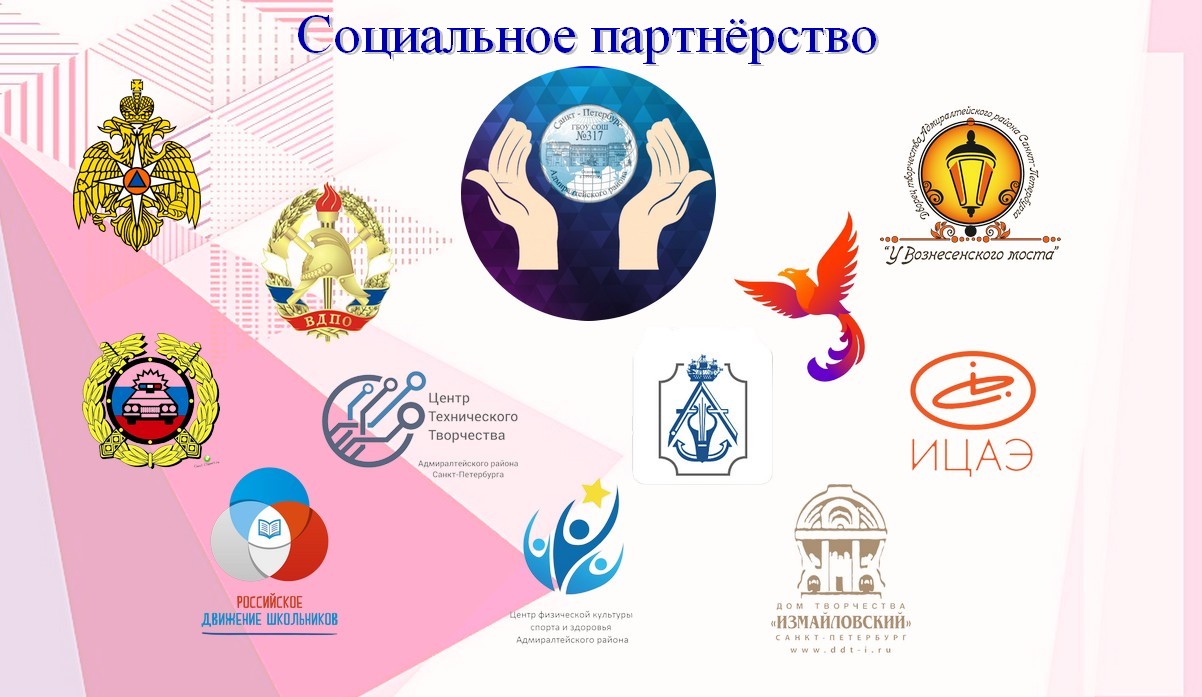 Кадровое обеспечениеУспешность реализации программы в значительной степени зависит от знаний, умений и подготовленности к работе сотрудников, которые участвуют в организации деятельности лагеря. Подбор кадров осуществляет директор ГБОУ СОШ №317 Адмиралтейского района Санкт-Петербурга. Каждый работник лагеря знакомится с условиями труда, правилами внутреннего распорядка и своими должностными обязанностями.В реализации программы принимают участие:1.	Начальник лагеря. Определяет функциональные обязанности персонала, руководит всей работой лагеря и несет ответственность за состояние воспитательной, хозяйственной и финансовой работы, соблюдением распорядка дня, трудового законодательства, обеспечением здоровья и жизни воспитанников, планирует, организует и контролирует деятельность лагеря, отвечает за качество и эффективность работы, координирует лагерную деятельность.2.	Штатный персонал образовательного учреждения, обеспечивающий техническое функционирование лагеря в соответствии с существующими нормативными документами. 3.	Учитель физической культуры организует спортивную работу в лагере, решает проблемы физического воспитания детей: укрепление здоровья, физическое развитие детей и т.д. Отвечает: за жизнь и здоровье детей во время проведения спортивных и игровых мероприятий, проведение спортивных режимных моментов (зарядка, подвижные игры на воздухе), участие в организации и проведении пожарно-спасательных и военно-прикладных видов соревнований.4.	Воспитатели (педагоги) осуществляют воспитательную работу и организацию деятельности по отрядам в период смены, проводят творческие мероприятия в рамках программы, анализируют результаты работы. Несут ответственность за жизнь и здоровье детей, соблюдение распорядка дня, норм санитарной и пожарной безопасности, организацию и содержание воспитательной и творческой деятельности. 5. Медицинский работник проводит медицинский осмотр воспитанников лагеря, присутствует и сопровождает ребят в течение смены, контролирует соблюдение режима дня и санитарно-гигиенических правил и норм, санитарное состояние всех помещений лагеря, наблюдает за состоянием здоровья детей, принимает участие в просветительской работе с воспитанниками.6. Руководители кружков проводят занятия с воспитанниками в разных направлениях: шахматы, вокал, танцы, английский театр, волейбол, пионербол, лапта, аэрогами, авиамоделизм, краеведение, дизайн. 7. Социальные партнеры взаимодействуют для достижения реализации программы городского летнего лагеря. Финансовое обеспечениеФинансирование лагеря производится за счёт целевой статьи «Расходы по организации отдыха и оздоровления детей и молодежи Санкт-Петербурга», средств родителей.Использование различных ресурсовМатериально-технические условия реализации программыДля успешной реализации программы необходимо следующее обеспечение:фотоаппарат;мультимедийная установка, компьютерымагнитофоны, портативные колонки,костюмы и театральный реквизит; спортивно - игровой инвентарь;школьный фонд библиотеки;спортивный зал;спортивная площадка;пожарно-техническое оборудование;канцелярские товары;сувенирная продукция - грамоты, дипломы, призы.Научно-методическое обеспечение программыРеализация программы обеспечивается:- наличием необходимой документации, программы, плана работы, приказов на организацию;- проведением инструктивно-методических сборов с педагогами до начала лагерной смены;- проведением мероприятий в форме коллективных творческих дел;- индивидуальной работы;- разработка системы отслеживания результатов педагогической деятельности и деятельности ребят, подведение итогов, обеспечение гласности достигнутых успехов и результатов.- проведением деловых и ролевых игр;- составление отчетной документации по результатам реализации программы.Информационное обеспечение программыНеобходимым условием показателя эффективности реализации программы является информационно-аналитическая работа лагеря, осуществляемая через стенд лагеря и средств массовой информации о результатах деятельности лагеря. С целью информирования родителей (законных представителей) о жизнедеятельности лагеря ежедневно составлялся дайджест новостей в группе лагеря ВКонтакте «Феникс», инстаграме ГБОУ СОШ №317 Адмиралтейского района Санкт-Петербурга, размещалась информация о планируемых мероприятиях, о проделанной работе, что способствует вовлеченности большего числа потенциальных участников программы, расширению форм взаимодействия, востребованности среди населения услугами по оздоровлению и отдыху детей в период каникул, предоставляемыми лагерем, укреплению имиджа лагеря и школы.Структура управления лагеряДостигнутые результатыВ реализации программы достигнуты следующие результаты:- повышение интереса воспитанников к профессиям пожарно-спасательной направленности;- расширение кругозора воспитанников и возможностей для самореализации лидерских и организаторских способностей;- приобретение знаний о ценностях здорового образа жизни, как необходимого условия успешной социализации;- улучшение физического здоровья и эмоционального состояния детей; - участие детей в разнообразной деятельности;- развитие творческой активности ребенка;- повышение уровня взаимодействия с социальными партнерами в направлении профориентации воспитанников;- увеличение количества социальных партнеров;-  получение положительных отзывов от детей, родителей, социальных партнеров города, администрации Адмиралтейского района, что способствует её развитию и совершенствованию.Самое важное – это констатация самими детьми-участниками смены своих личностных побед, проявления ими личностных качеств, таких как: - автономность (способность делать выбор и контролировать личную и общественную жизнь); - ответственность (способность принимать ответственность за свои действия и их последствия); - идейность (следование социально-значимым ценностям); - социальный интерес (способность интересоваться другими и принимать участие в их жизни; готовность к сотрудничеству); - патриотизм и гражданская позиция (проявление гражданско-патриотических чувств); - культура целеполагания (умение ставить цели и достигать их, не ущемляя прав и свобод окружающих людей);- позиционирование (умение презентовать себя и свои проекты).Желающих, посещать лагерь больше, что говорит о том, что работа ведется в правильном направлении. Ребята, уже посещавшие лагерь, стали более активны и профессиональны, коммуникабельны, физически выносливы. Работа по данной программе позволила учащимся повысить свои результаты в выбранном направлении.Анализ содержания мероприятий показал достаточно высокий уровень познавательного потенциала, дети получили массу положительных эмоций. Спортивные, творческие, интеллектуальные мероприятия, соревнования, игры, мастер-классы, грамоты, дипломы, призы, - все это способствовало улучшению психосоматического здоровья детей. В последний день работы лагеря проводилась диагностика удовлетворённости. Анализ результатов показал, что в целом дети и родители довольны деятельностью лагеря, т.к. у детей остались положительные впечатления от пребывания в лагере.Все виды деятельности программы способствуют полезной занятости подростков, формированию личностных качеств, самоопределению, развитию творческих, интеллектуальных, физических способностей и возможностей. Посещение профильного лагеря с дневным пребыванием детей «Феникс» побуждает к ведению здорового образа жизни, к развитию положительных нравственных качеств личности таких, как ответственность, трудолюбие, умение работать в коллективе, проявлению гуманности, заботы, милосердия к окружающим и повышения спортивных достижений, освоению героической профессии пожарного. Программа летнего лагеря рассчитана на получение новых профессиональных знаний для вновь пришедших и закрепление результатов прошлых лет у ребят, осваивающих азы пожарного дела.Анализ работы профильного лагеря, приведенный в документе «Диагностический инструментарий» позволяет дальше работать в данном направлении.Список литературы, использованной при разработке программыСборник нормативно-правовых и информационно - методических материалов по организации отдыха и оздоровления детей и молодежи в Санкт – Петербурге под ред. Барышникова Е.Н. . – СПб.: ГБУ ДПО СПб АППО, 2013Реализация дополнительных общеразвивающих программ в организациях отдыха и оздоровления. Методические рекомендации / авт. сост. Е.Н. Барышников. – СПб.: ГБУ ДПО СПб АППО, 2015.Филимонов А.П.., Сперанская Н.И. Комплексная программа организации отдыха и оздоровления детей и подростков «Итоги пятилетки: Люди. Цифры. События». Вариант 2011. Практико-ориентированная монография. Тюмень, 2011. Данилков А.А., Данилкова Н.С. Командообразование в детском коллективе: учебно-методическое пособие /Данилков А.А., Данилкова Н.С. – Новосибирск: Твердый знак, 2013.Соколова Н.В. Лето, каникулы – путь к успеху: сборник программ и игр для детей и подростков в условиях детского оздоровительного лагеря, - О.: «Детство», 2011Организация психолого-педагогической деятельности в условиях детского санаторного оздоровительного лагеря круглогодичного действия. Сборник статей по материалам IX открытой научно-практической конференции ГООЦ «Тимуровец» под ред. Б.А. Дейча. Новосибирск, 2014.Теория. Методика. Практика воспитания и организации досуговой деятельности школьников. По материалам работ профессора С.А. Шмакова. Справочник. Москва, 2014.Интернет - ресурсы1.Сайт «Фестиваль педагогических идей «Открытый урок» - www.festival.1september.ru2. Федеральный центр информационно-образовательных ресурсов http://fcior.edu.ru/3. Единая коллекция цифровых образовательных ресурсов http://school-collection.edu.ru/Приложение №1План – сетка лагеря «Феникс»Приложение №2Законы и правила лагеря «Феникс»Закон «Наше имя-отряд!» Отряд живет и работает по программе лагеря и режиму дня.Закон «Здоровый образ жизни!» Береги свое здоровье.Закон «Точности» – время дорого у нас, берегите каждый час.Закон «Поднятой руки» – если человек поднимает руку, ему необходимо сообщить людям что-то нужное, поэтому каждому поднявшему руку – слово!Закон «Чистота и красота». Соблюдай личную гигиену, содержи личные вещи и полученное имущество лагеря в чистоте и порядке. Относись бережно к имуществу лагеря.Закон «Уважение». Если хочешь, чтобы уважали тебя, относись с уважением к другим.Закон «Территория». Без разрешения не покидай лагерь. Будь хозяином своего лагеря и помни, что рядом соседи: не надо мешать друг другу.Закон «Мотор». Долой скуку!Закон «Дружба». Один за всех и все за одного! а друзей стой горой!Закон «Творчество». Творить всегда, творить везде, творить на радость людям!Дети обязаны:Неукоснительно соблюдать режим.Бережно относится к имуществу лагеря.Принимать активное участие во всех мероприятиях.Найти себе занятие по душе.Быть полезными для других.Верить в себя и свои силы.Реализовывать все свои способности и таланты.Не скучать.Дети имеют право:Иметь свою точку зрения и уметь её отстоять.Разделить с педагогами ответственность за организацию жизни отряда.Иметь время для занятий по интересам.Обсуждать любые вопросы, связанные с жизнью отряда.Фантазировать. Изобретать. Творить.Направление деятельности Задачи Формы работыХудожественно-эстетическоеВыявление и развитие творческих способностей, мышления, личных качеств, эстетического вкуса. Воспитание умения действовать коллективно Практические занятия в кружках, фестивали, мастер-классы, выставки, ярмарки, justdance, творческие мероприятияСоциально-нравственноеФормирование основ нравственных качеств личности ребенка, его начальных представлений и эмоций, поведенческих позиций. Формирование бережного отношения к морально-этическим, общечеловеческим ценностям.Развитие самоконтроля и самосознания ребенка с целью соответствия его поведения определенным правилам и стандартам, принятым в обществе Знакомство с произведениями устного народного творчества и литературы, сюжеты которых отражают нравственно-этические проблемы, игровое проектирование проблемных ситуаций при участии психолога, диспутСпортивно-оздоровительноеФормирование у воспитанников потребности к здоровому образу жизни, любви к спорту и движению; Сохранение здоровья, закрепление навыков здорового образа жизни; Развитие волевых качеств, стремления и настойчивости в достижении результатов Профилактические мероприятия здорового образа жизни (акции, минутки здоровья, тренинги и др.), подвижные игры, соревнования, мастер-классы, веселые стартыГражданско-патриотическоеПриобщение к культуре, народным традициям и обычаям страны. Воспитание патриотического отношения, гордости за культуру, героическое прошлое Родины. Воспитание нравственных чувств и этического сознания. Воспитание уважения к интеллектуальному труду и его результатамВикторины, посещение музеев, пожарных частей, выставок, презентации, лекции, акцииПознавательно-информационноеМотивация к получению дополнительных знаний и активной творческой деятельности, развитие интеллектуальных умений и навыков Экскурсии, квесты, интеллектуальные игры, игры на смекалку и фантазию, игра-путешествиеПрофориентационноеПомощь воспитанникам в выборе своей будущей профессии, ознакомление учащихся с разнообразным миром современных профессий, проявление интереса к самопознанию и желание развиваться профессионально.Встречи с интересными людьми, представителями профессии пожарного, МЧС, проведение мастер-классовПрименение ОтветственныеКабинетыИгровые комнаты, комнаты для занятий, спальные комнатыНачальник лагеря, воспитатели, технический персоналСпортивный залЗанятия спортом, спортивные состязания, мероприятия, дискотекиВоспитатели, учитель физической культуры, технический персоналСпортивная площадкаСпартакиады, спортивные состязания, мероприятияВоспитатели, учитель физической культурыШкольная библиотекаЛитература для педагогов и детей лагеряВедущий библиотекарьШкольная столоваяЗавтрак, обед, полдникОрганизатор питанияКомната гигиеныТуалеты, раздевалкиНачальник лагеря, воспитатели, технический персонал№ДатаМероприятия102.06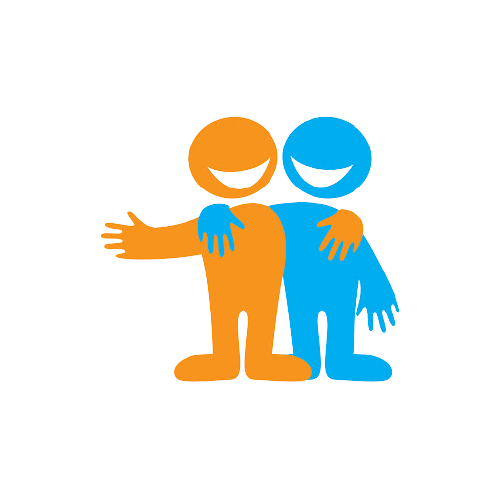 День дружбыОперация «В гостях у Чистюльки»Комплектование отрядов (название, девиз, песня)  Игры, тренинги на знакомствоОформление уголков. Подготовка к открытиюАкция «Белый цветок», «Весёлые старты»Экскурсия в Михайловский замокДартс, городки203.06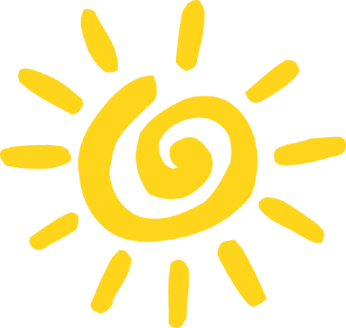  День летаПраздничное мероприятие открытия лагеря «Феникс»«Школа лидера» РДШ Сдача нормативов ГТОБеседа «Движение – это жизнь»Работа творческих объединенийЗанятия по мини-футболу, перестрелки, прогулкиКвест по СеменцамДискотека  «Лето – это маленькая жизнь»304.06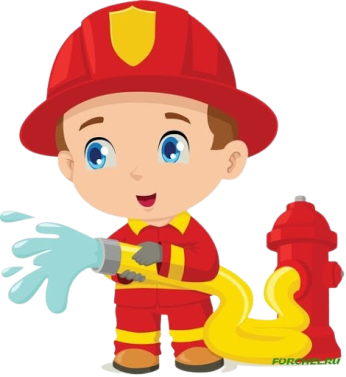 День юного спасателяБеседа «Правильное питание – залог здоровья»Соревнования по мини-футболу Подготовка к литературному балуРабота творческих объединений   Беседа «Космос – это мы!»Посещение библиотеки «Сказки Пушкина»Прогулки, перестрелки407.06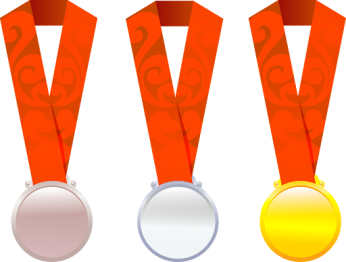 День спортаКонкурс рисунков к Всемирному дню петербургских кошек и котовАкция «Летний лагерь – территория здоровья»Физкультурное мероприятие по пионерболу Беседы «Вместе против наркотиков»  Игра-соревнование  «Культура здорового образа жизни»Занятия по мини-футболуРабота творческих объединений Составление кроссвордов  «ЗОЖ»Прогулки, перестрелки508.06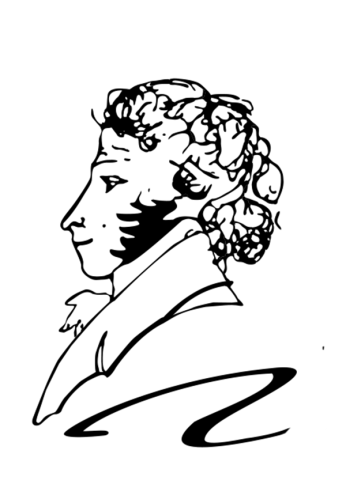 День ПушкинаЛитературный бал, посвящённый творчеству А.С.Пушкина «Преданье старины глубокой…»Познавательная игра «Знатоки Пушкина» Посещение Екатерингофского парка, знакомство с его историейВикторина по произведениям А.С.ПушкинаРабота творческих объединенийЭкскурсии по СеменцамПрогулки, перестрелки609.06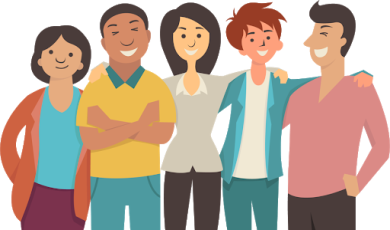 День друзей Оформление уголков ПДД в отрядах «Большие гонки»Конкурс песен «Вместе весело шагать…»Спортивное мероприятие гонки на самокатах Английский театрКонкурс отрядных уголковВыборы президента лагеряРабота творческих объединений Прогулки, перестрелки710.06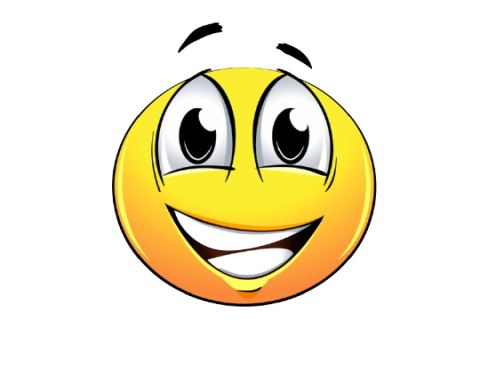 День улыбокБеседы о здоровье.Конкурс рисунок «Смайл»Чемпионат лагеря по игре «Снайпер» Экскурсия в музей Академии гражданской авиацииКонкурсная игровая программа «Своя игра»Занятия по мини-футболуРабота творческих объединенийПрогулки, перестрелки811.06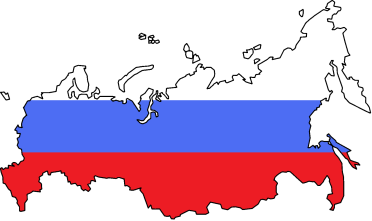 День РоссииПраздник, посвящённый Дню независимости России «Русская ярмарка» Конкурс рисунков на асфальте «Мой дом - Россия»     Спартакиада летних городских оздоровительных лагерей Квест по парку «Измайловский»Работа творческих объединенийВсероссийская акция #ОкнаРоссииПрогулки, перестрелки915.06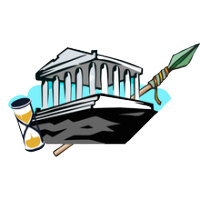 День историиЛекции по профилактике ПАВ  Конкурс плакатов «Вместе мы едины» Экскурсия в музей «Ниеншанц» Экскурсия в мультимедийный выставочный комплекс «Россия – моя история»Работа творческих объединенийПрогулки, игра «Снайпер»1016.06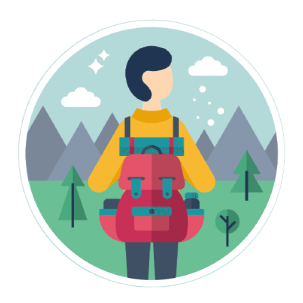 День прогулокСпортивное мероприятие по мини-лапте Экскурсия в пожарную часть №9Экскурсия в музей истории подводного флота Экскурсия в музей петербургского кирпича Работа творческих объединенийПрогулки, перестрелки1117.06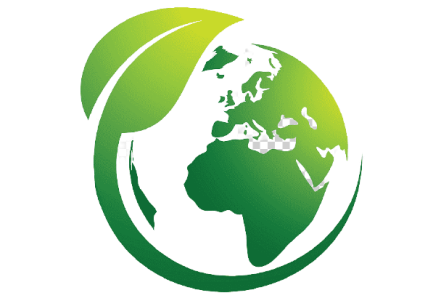 День охраны окружающей средыПраздник, посвященный«Всемирному дню охраны окружающей среды» Утверждение законов МЧС-лагеря «Рыцари огня»Конкурс рисунков «Берегите лес от пожара!»Спортивное мероприятие по бадминтону Работа творческих объединенийЗащита проектов «Эко-костюм»1218.06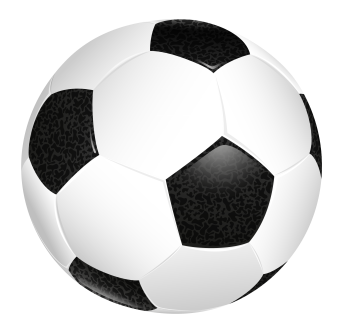 День Футбола«Олимпийские лагерные игры» Книга личных достиженийПосещение музея Театрального искусства Посещение музея Арктики и Антарктики  Работа творческих объединенийТренинги «Стоп наркотик!» Занятия по мини-футболу 1321.06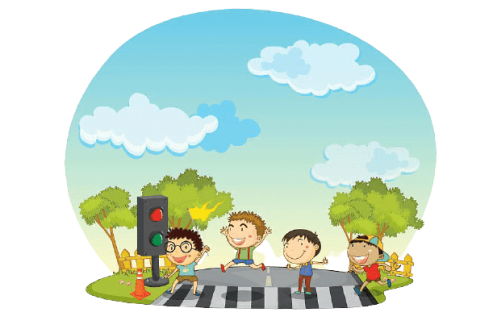 День здоровья и  ПДД Викторина  «Здорово жить здорово!»Экскурсия в музей Беседы о здоровье Мероприятия по ПДД по отрядам
 Дискотека  «Огненный ветер»Конкурс «Супермен-спасатель»Мастер-класс по волейболуРабота творческих объединений 1422.06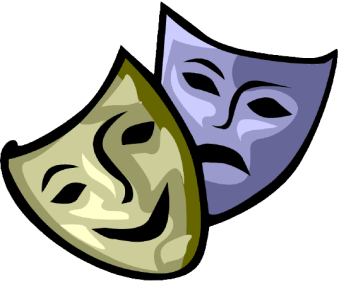 День ТеатраЧемпионат лагеря по игре «Снайпер»Конкурс рисунков «Краски лета»Мастер-класс по театральному искусству Конкурсно-игровая программа «Вся жизнь – театр!»Работа творческих объединенийШоу пародии «Точь в точь»1523.06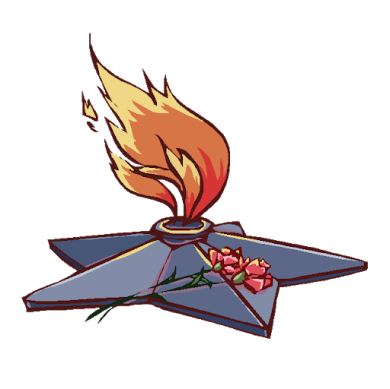 День памяти и скорбиТоржественная линейка «Наследники славы»Участие в Акции «Алое небо»Конкурс чтецов «Строки, опалённые войной»Беседы о памятниках героям-ленинградцам «Были они Ленинградцы» Конкурс плакатов «Памяти верны»Работа творческих объединений1624.06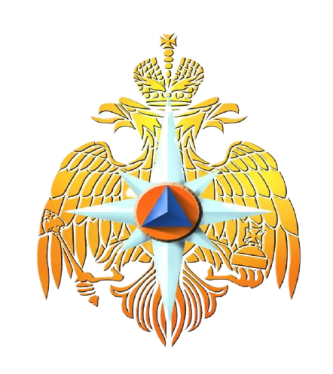 День МЧСВстреча с сотрудниками МЧС Адмиралтейского района «Что значит быть пожарным»Встреча с сотрудниками МЧС Адмиралтейского района  «Огонь ошибок не прощает!»Английский театрЗанятия по мини-футболуРабота творческих объединений1725.06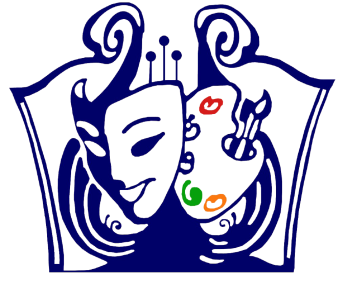 День ИскусстваСпортивное мероприятие по игре в дартс Посещение Петропавловской крепостиШоу талантов «Лучше всех»Работа творческих объединений Творческие викторины1828.06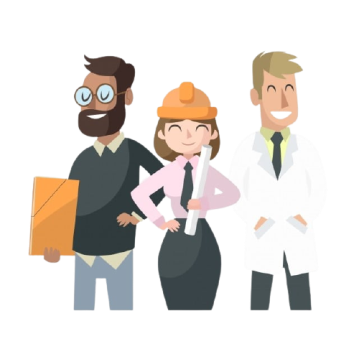 День профессий Посещение музея истории пожарной охраныПожарная подготовка по отрядамБеседа – практикум «Мой друг - светофор!»Чемпионат лагеря по пионерболуЗанятия по мини-футболуРабота творческих объединенийБольшая  пожарная эстафета «Спасатели на страже»1929.06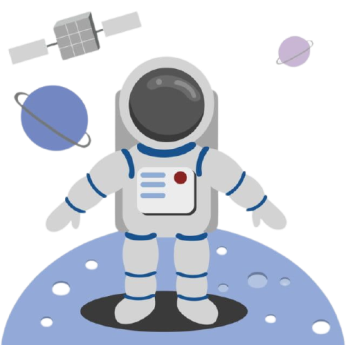 День космоса  Фестиваль талантов «Звёзды белых ночей»Интерактивная игра «Путешествие в космос»Работа творческих объединенийКосмический флешмоб «Поехали!»Игра на интуицию «Сила факта»2030.06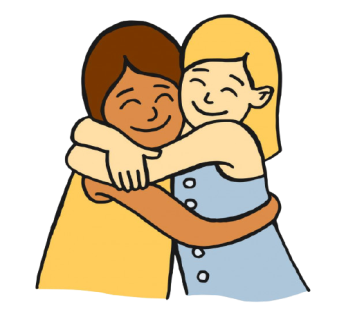 День объятийПраздник объятийФотоконкурс «В объективе – мы!»Работа творческих объединенийКонцерт-представление, выставка работ творческих объединений«Вместе и навсегда»Театрализованное закрытие лагеря «Мы огнеборцы!» Прощальная дискотека «Территория PARTY!»2101.07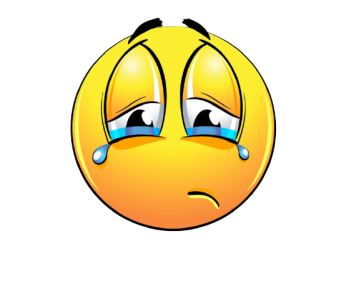 День слезинкиПосещение библиотеки «Семёновская» КТД «Город, в котором хотел бы я жить»Спортивные игры